Педагог: Бузунов Григорий АлександровичГород, район: р.п. Благовещенка, Благовещенский районОбразовательное учреждение: Муниципальное бюджетное общеобразовательное учреждение «Благовещенская средняя общеобразовательная школа №1 имени Петра Петровича Корягина» Благовещенского районаПредмет: всеобщая историяКласс: 6Тема урока: Усиление королевской власти в конце XV века во Франции и в АнглииХарактеристика класса: наполняемость класса 26 человек, из них 13 мальчиков и 13 девочек; высокий уровень успеваемости у 6 детей, остальные имеют средний уровень развития; уровень учебной мотивации выше среднего.Средства обеспечивающие учебный процесс на уроке: учебник «История средних веков» (Е.В. Агибалова, Г.М. Донской), раздаточный материал (шаблоны аккаунтов для работы в парах, индивидуальной работы в группах и домашнего задания, свитки с верными и неверными историческими фактами для повторения теоретического материала, стикеры-лайки для проведения эмоциональной рефлексии); компьютер; проектор; экран; презентация; аудиофрагмент из цикла «История средних веков. Завершение Столетней войны. Объединение Франции»; планшеты.Цель урока: создать условия для ознакомления с завершающим этапом образования централизованного государства во Франции и формирования сильной королевской власти в Англии в конце XV века.Задачи урока: Познакомить обучающихся с завершающим этапом создания централизованного государства во Франции после Столетней войны.Составить политическую характеристику первого послевоенного короля Франции Людовика XI в форме аккаунта в социальной сети. Охарактеризовать роль Людовика XI в процессе объединения Франции, определить последствия централизации.Познакомиться с итогом и последствиями войны Алой и Белой розы, дать характеристику процесса усиления королевской власти в Англии. Планируемые образовательные результаты:личностные:формирование коммуникативной компетентности в общении и сотрудничестве со сверстниками;умение ясно, точно, грамотно излагать свои мысли в устной и письменной речи, понимать смысл поставленной задачи, выстраивать аргументацию;осознание своей идентичности как гражданина страны, этнической и религиозной группы, локальной и региональной общности;осмысление социально-нравственного опыта предшествующих поколений, способность к определению своей позиции и ответственному поведению в современном обществе;понимание культурного многообразия мира, уважение к культуре своего и других народов, толерантность;способность проявлять познавательный интерес к изучению предмета, умение осуществлять самооценку на основе критерия успешности;метапредметные:познавательные: умение работать с учебной и внешкольной информацией, анализировать и обобщать факты, составлять тезисы, формулировать и обосновывать выводы, способность решать творческие задачи, представлять результаты своей деятельности в различной форме, формирование и развитие ИКТ-компетентности;коммуникативные: готовность к сотрудничеству с соучениками, к коллективной работе, освоение основ межкультурного взаимодействия в школе и социальном окружении, активное применение знаний и приобретенных умений, освоенных на уроке и в повседневной жизни;регулятивные: определение целей учебной деятельности, выделение и осознание того, что усвоено и что еще подлежит усвоению; умение осуществлять контроль по результату и по способу действия;личностные: принятие и освоение социальной роли обучающегося; развитие мотивов учебной деятельности; формирование личностного смысла учения; проявление познавательного интереса к изучаемому предмету; формирование основных морально-этических норм поведения;предметные:умение рассказывать о завершении создания централизованных государств в Англии и Франции после Столетней войны;умение сравнивать цели Людовика XI и Карла Смелого и средства их достижения;умение систематизировать материал по истории централизации власти во Франции и в Англии;умение составлять политическую характеристику Людовика XI, высказывать и обосновывать свои оценки его роли в объединении Франции.Учащиеся научатся: рассказывать о последствиях Столетней войны для Франции и Англии; выделять особенности завершения процесса объединения; объяснять сущность единой централизованной власти во Французском государстве, анализировать процессы объединения в Англии и ФранцииУчащиеся получат возможность научиться: рассказывать о важнейших исторических событиях и их участниках, соотносить исторические процессы и отдельные факты, показывать на исторической карте границы государств, использовать исторические источники при решении различных учебных задач, использовать инструменты социальных сетей.Приложение 1 (для индивидуальной работы, работы в парах и в группах)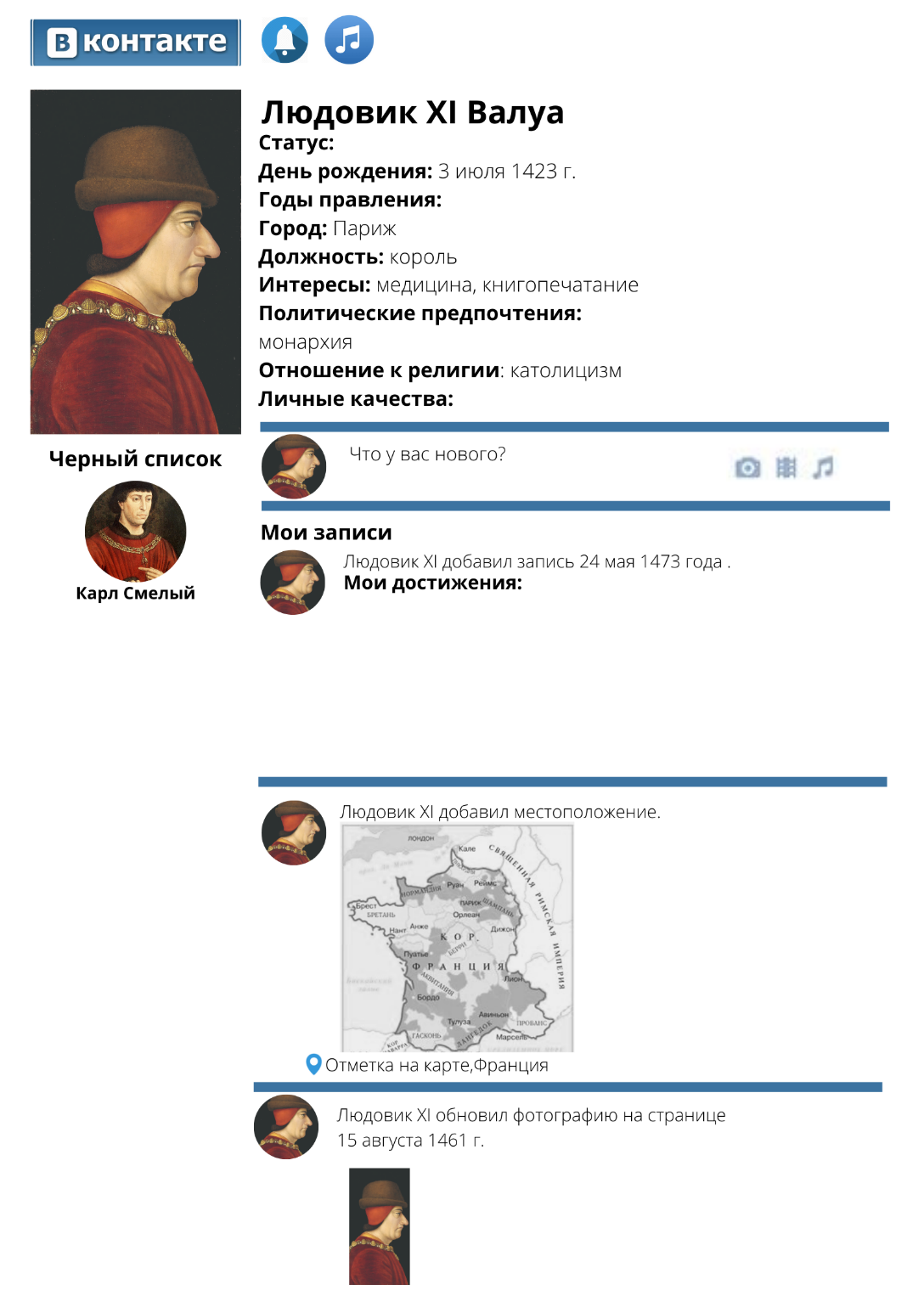 Приложение 2 (для повторения теоретического материала)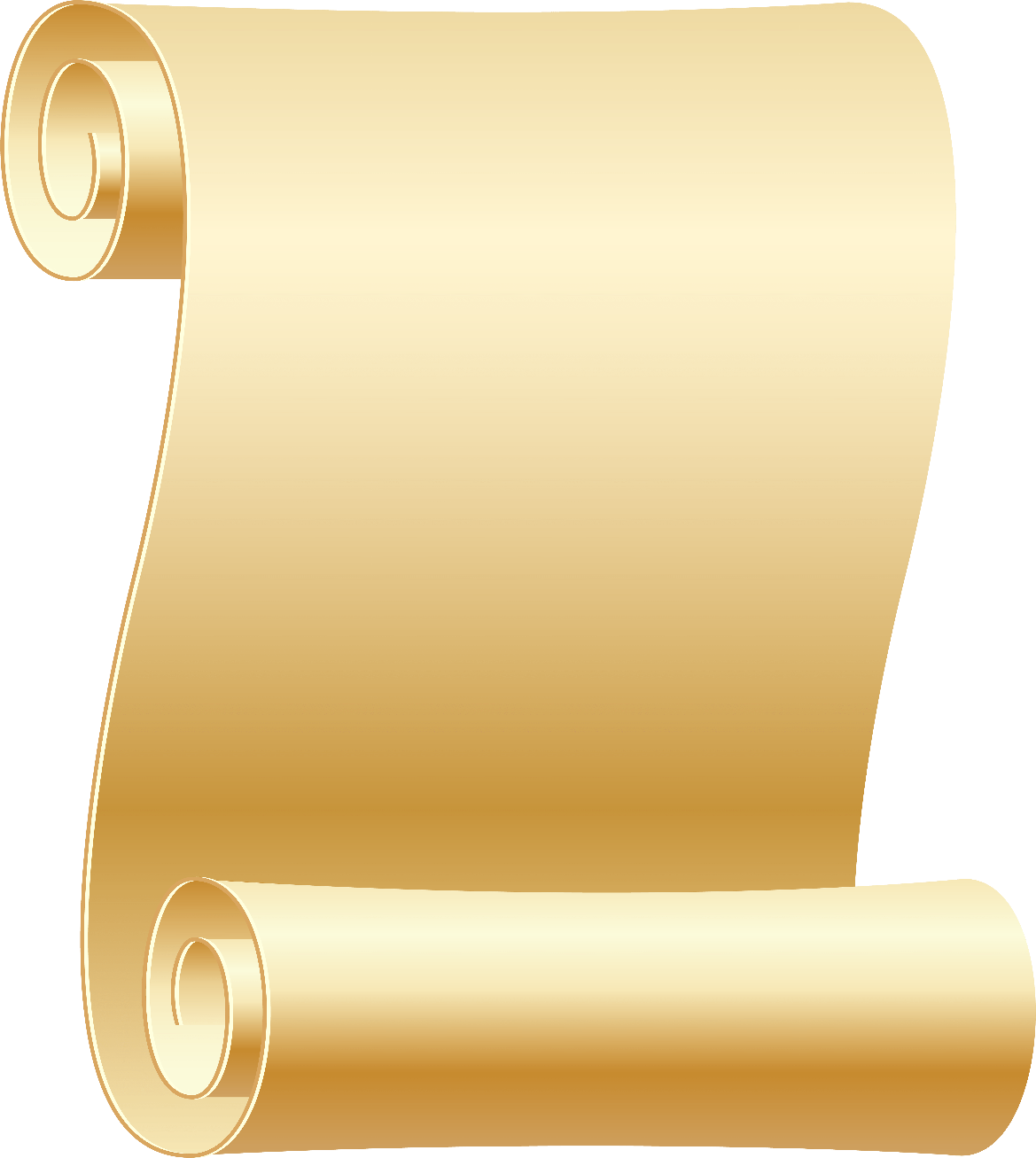 Столетняя война привела к объединению ФранцииКоролем Франции стал Карл СмелыйОбъединение Франции завершилось к концу XV векаЛюдовик XI распустил войско.Превращение Франции вединое государство способствовало развитию хозяйства и культуры.Приложение 3 (домашнее задание)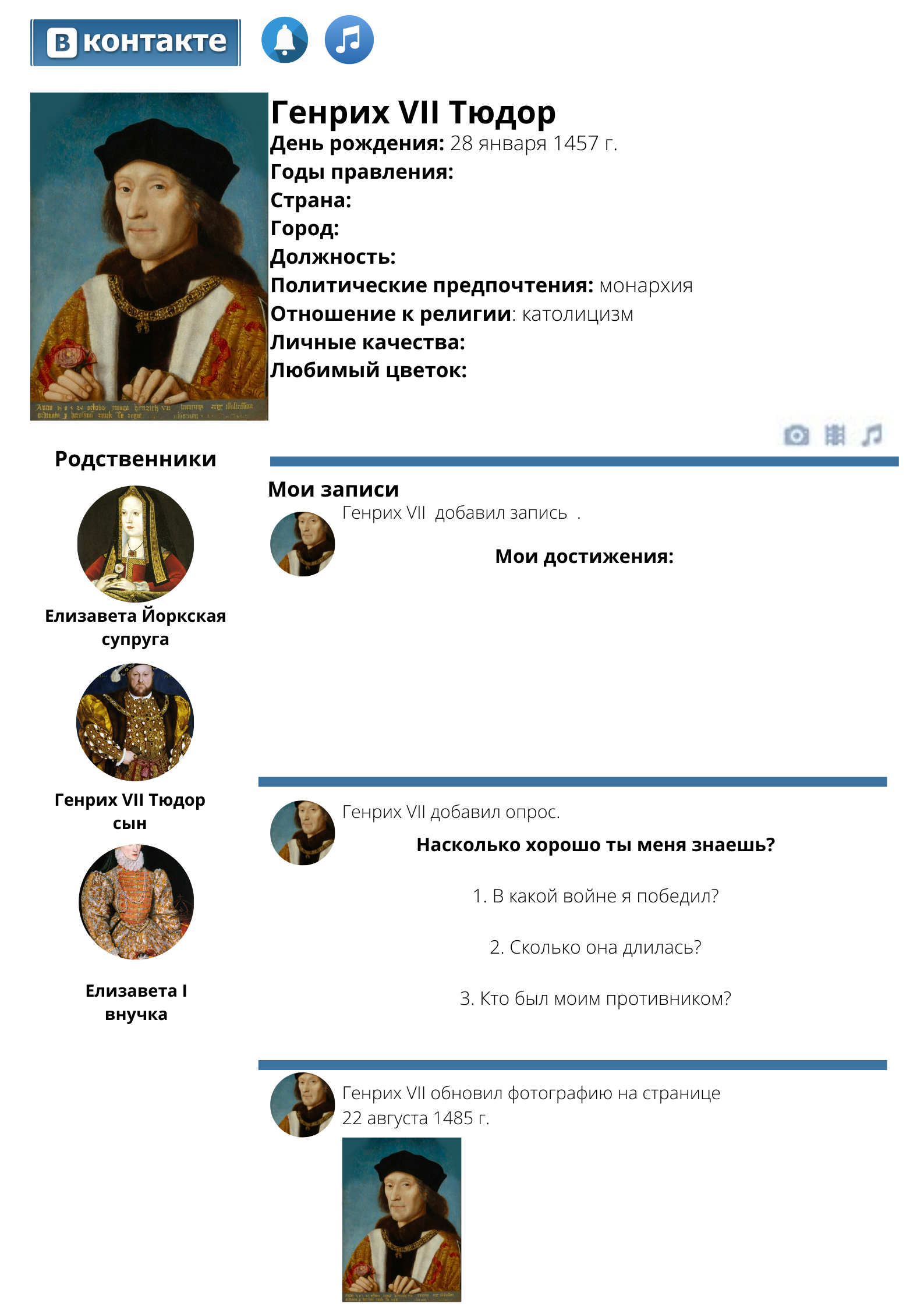 Приложение 4 (презентация Power Point)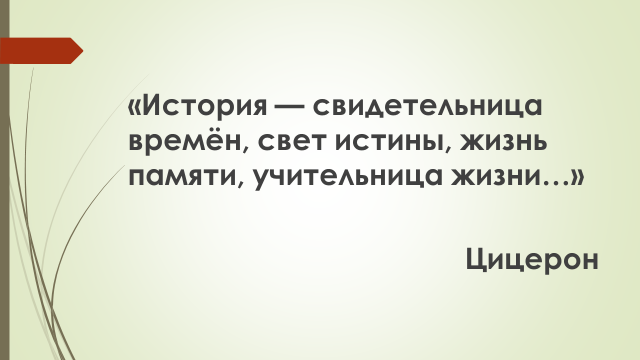 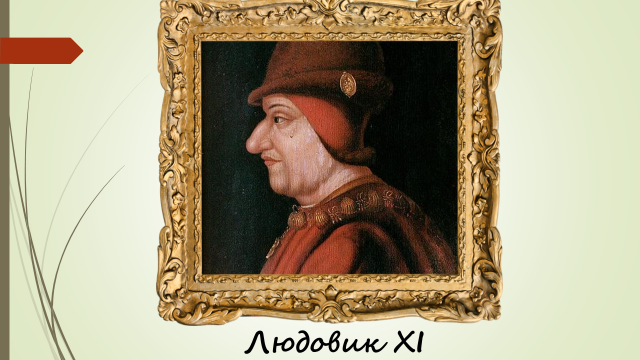 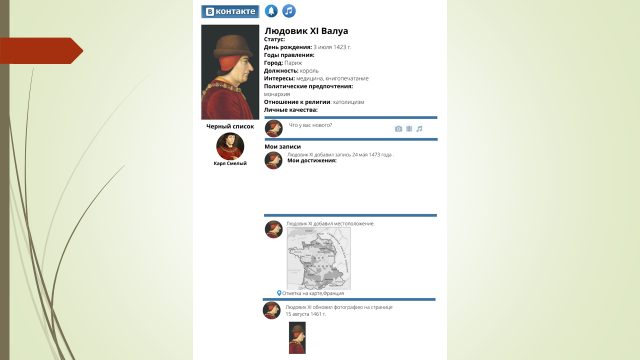 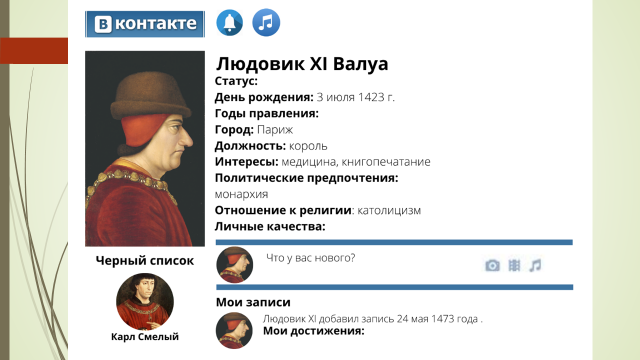 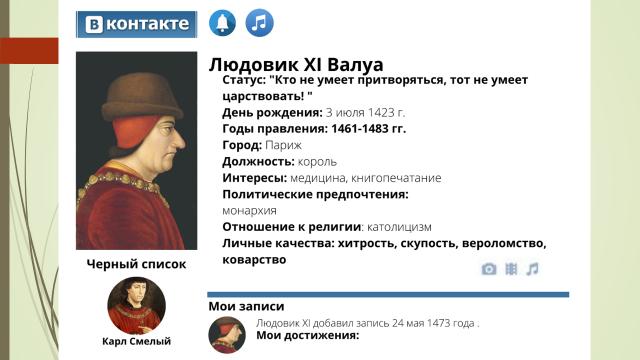 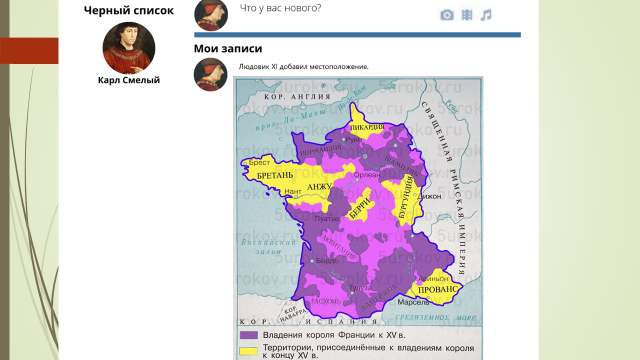 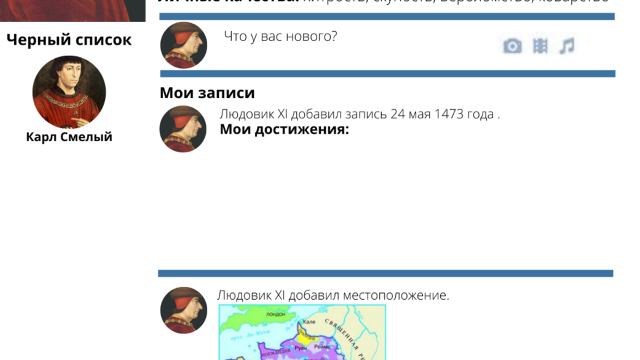 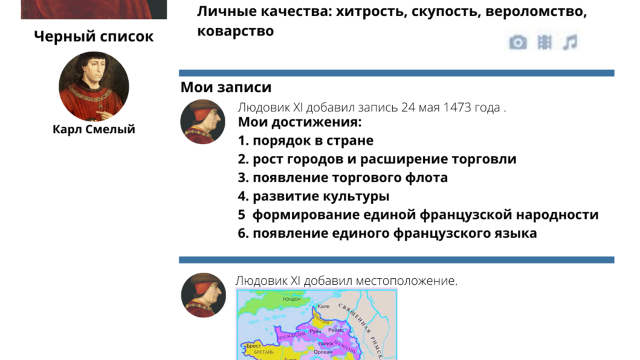 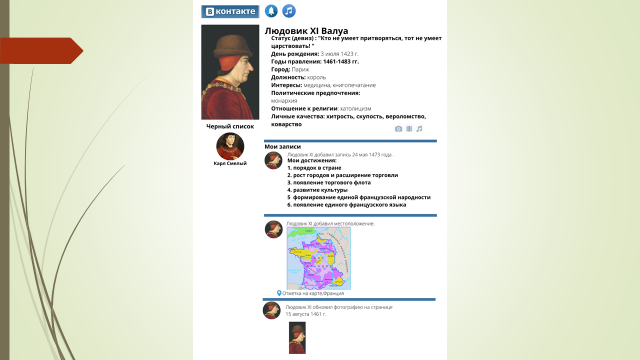 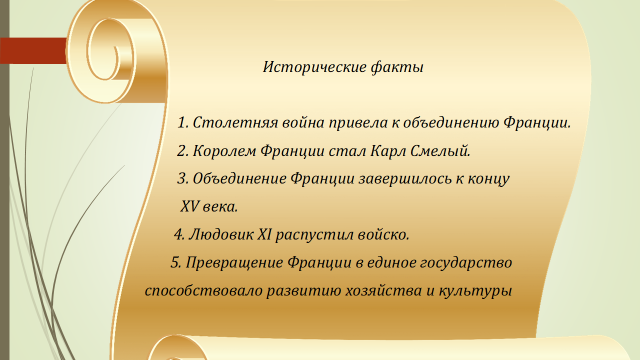 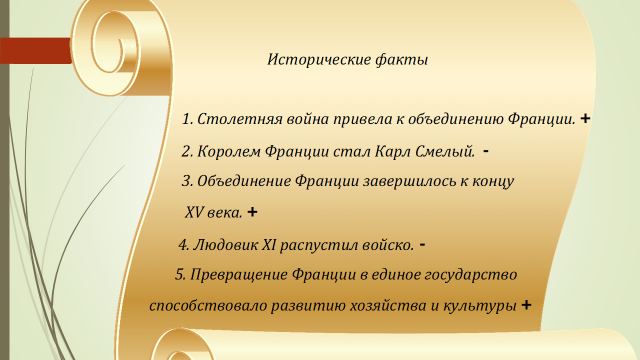 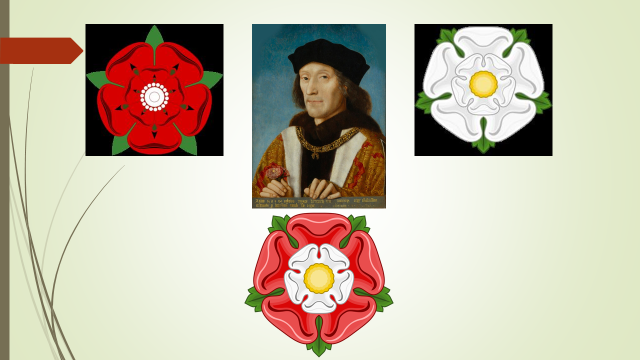 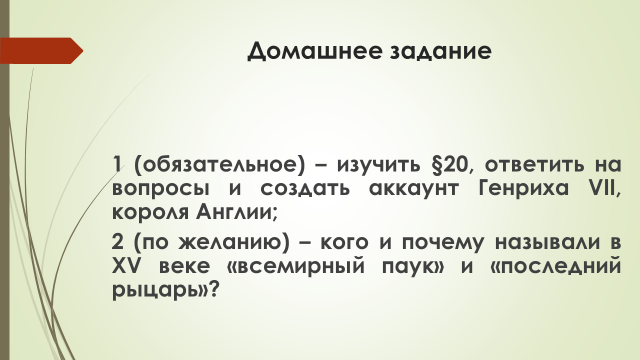 Организационный момент. (2 мин.)Цель: создание комфортной психологической атмосферы на уроке, включение обучающихся в ритм урокаМетоды: словесно-наглядной передачи знаний, проблемныйФормы: фронтальнаяОрганизационный момент. (2 мин.)Цель: создание комфортной психологической атмосферы на уроке, включение обучающихся в ритм урокаМетоды: словесно-наглядной передачи знаний, проблемныйФормы: фронтальнаяОрганизационный момент. (2 мин.)Цель: создание комфортной психологической атмосферы на уроке, включение обучающихся в ритм урокаМетоды: словесно-наглядной передачи знаний, проблемныйФормы: фронтальнаяОрганизационный момент. (2 мин.)Цель: создание комфортной психологической атмосферы на уроке, включение обучающихся в ритм урокаМетоды: словесно-наглядной передачи знаний, проблемныйФормы: фронтальнаяДеятельность учащихсяДеятельность учителяОбразовательные результаты, УУДОбразовательные результаты, УУДПриветствуют друг друга и учителя.Слушают.Отвечают.- Bonjour! (Жестом показывает, чтобы дети садились)- 21 ноября отмечается Всемирный день приветствий. Вы, наверное, удивлены, что я поздоровался с вами на французском языке?- Французы очень общительный народ, они здороваются даже с незнакомыми людьми!- Как вы думаете, почему я поздоровался с вами по-французски?- Правильно, мы знакомимся с историей Франции. - И девизом сегодняшнего урока я предлагаю взять слова Цицерона: «История — свидетельница времён, свет истины, жизнь памяти, учительница жизни…».Личностные УУД: проявление познавательного интереса к изучению предмета;формирование морально-этических норм поведенияЛичностные УУД: проявление познавательного интереса к изучению предмета;формирование морально-этических норм поведенияАктуализация опорных знаний (5 мин.)Цель: повторить изученный материал по теме «Завершение объединения Франции», необходимый для открытия новых знаний, выявить затруднения в индивидуальной деятельности каждого.Методы: эвристическая беседа.Форма: фронтальнаяАктуализация опорных знаний (5 мин.)Цель: повторить изученный материал по теме «Завершение объединения Франции», необходимый для открытия новых знаний, выявить затруднения в индивидуальной деятельности каждого.Методы: эвристическая беседа.Форма: фронтальнаяАктуализация опорных знаний (5 мин.)Цель: повторить изученный материал по теме «Завершение объединения Франции», необходимый для открытия новых знаний, выявить затруднения в индивидуальной деятельности каждого.Методы: эвристическая беседа.Форма: фронтальнаяАктуализация опорных знаний (5 мин.)Цель: повторить изученный материал по теме «Завершение объединения Франции», необходимый для открытия новых знаний, выявить затруднения в индивидуальной деятельности каждого.Методы: эвристическая беседа.Форма: фронтальнаяОтвечают на вопрос (примеры ответов: Англия и Франция)Отвечают на вопрос (примеры ответов: Франция)Прослушивание аудиофрагмента Отвечают на вопрос (примеры ответов: для Франции война приобрела всенародный характер)- На прошлом уроке мы с вами изучили одно из значимых событий истории Средних веков – Столетнюю войну.- Какие государства участвовали в войне?- Кто победил?- Почему Франция все-таки одержала победу, вам поможет понять аудиофрагмент. (Завершение Столетней войны. Объединение Франции) Прослушайте его.- Почему побеждавшие во многих сражениях англичане все-таки уступили французам?- Да, действительно, несмотря на победу французов в войне страна была разрушена. Поэтому нужно было объединить страну!Познавательные УУД:умение работать с внешкольной информациейЛичностные УУД: способность проявлять познавательный интерес к изучению предмета;умение осуществлять самооценку на основе критерия успешности;Регулятивные УУД: выделение и осознание того, что усвоено и что еще подлежит усвоениюПознавательные УУД:умение работать с внешкольной информациейЛичностные УУД: способность проявлять познавательный интерес к изучению предмета;умение осуществлять самооценку на основе критерия успешности;Регулятивные УУД: выделение и осознание того, что усвоено и что еще подлежит усвоениюПостановка темы, цели и задач урока (2 мин.)Цель: организовать познавательную деятельность обучающихся, направленную на определение границ «знания/незнания» и соотнесение учебной цели с собственными учебными задачамиМетоды: побуждающий диалог от проблемной ситуацииФормы: фронтальная.Постановка темы, цели и задач урока (2 мин.)Цель: организовать познавательную деятельность обучающихся, направленную на определение границ «знания/незнания» и соотнесение учебной цели с собственными учебными задачамиМетоды: побуждающий диалог от проблемной ситуацииФормы: фронтальная.Постановка темы, цели и задач урока (2 мин.)Цель: организовать познавательную деятельность обучающихся, направленную на определение границ «знания/незнания» и соотнесение учебной цели с собственными учебными задачамиМетоды: побуждающий диалог от проблемной ситуацииФормы: фронтальная.Постановка темы, цели и задач урока (2 мин.)Цель: организовать познавательную деятельность обучающихся, направленную на определение границ «знания/незнания» и соотнесение учебной цели с собственными учебными задачамиМетоды: побуждающий диалог от проблемной ситуацииФормы: фронтальная.Отвечают (усиление королевской власти)Отвечают (король)- Как вы думаете, что для этого было нужно? Обратите внимание на тему урока.«Усиление королевской власти в конце XV века во Франции и Англии».Скажите, а кто мог объединить государство?- Да, верно. Король. Лидер.- И сегодня на уроке вы узнаете, кто стал таким лидером? Как он объединил страну и каковы последствия объединения?- Лидером стал первый послевоенный французский король Людовик XI. Он взялся за восстановление страны, заодно и за укрепление собственной власти.- Обычно мы характеризуем исторические личности, составляя исторический портрет в виде таблицы или сочинения.Познавательные УУД:умение анализировать и обобщать факты, формулировать и обосновывать выводыЛичностные УУД: способность проявлять познавательный интерес к изучению предмета, умение осуществлять самооценку на основе критерия успешности;Регулятивные УУД: определение целей учебной деятельности, выделение и осознание того, что усвоено и что еще подлежит усвоению.Познавательные УУД:умение анализировать и обобщать факты, формулировать и обосновывать выводыЛичностные УУД: способность проявлять познавательный интерес к изучению предмета, умение осуществлять самооценку на основе критерия успешности;Регулятивные УУД: определение целей учебной деятельности, выделение и осознание того, что усвоено и что еще подлежит усвоению.IV. Воспроизведение знаний на новом уровне (7 мин.)Цель: научиться применять знания по теме Методы: наглядно-демонстрационный, проблемный, частично-поисковыйФормы: парнаяIV. Воспроизведение знаний на новом уровне (7 мин.)Цель: научиться применять знания по теме Методы: наглядно-демонстрационный, проблемный, частично-поисковыйФормы: парнаяIV. Воспроизведение знаний на новом уровне (7 мин.)Цель: научиться применять знания по теме Методы: наглядно-демонстрационный, проблемный, частично-поисковыйФормы: парнаяIV. Воспроизведение знаний на новом уровне (7 мин.)Цель: научиться применять знания по теме Методы: наглядно-демонстрационный, проблемный, частично-поисковыйФормы: парнаяОтвечают.Работают в парах, читают материал, обсуждают в паре и заносят нужную информацию в шаблон аккаунта.Отвечают. - Сегодня я покажу вам необычный способ: вы создадите аккаунт Людовика XI в Контакте.Давайте представим, что социальные сети существовали в XV веке. Как бы выглядел аккаунт короля?- Сейчас переходим к созданию аккаунта.- Вы будете работать в парах. У каждой пары на парте лежит распечатанный аккаунт Людовика XI (Приложение №1). Но в нем отсутствует часть информации!- Ваша задача прочитать пункт 1 §20 на страницах 178 – 180 и заполнить пустые поля: Статус, Годы правления, Личные качества. Обсуждаете информацию в парах, и каждый записывает на свой лист.- На работу вам дается 5 минут.- Все, ребята, время вышло. Сравните то, что у вас получилось, с изображением на экране.Познавательные УУД:умение работать со школьной и внеучебной информацией;анализировать и обобщать факты;способность решать творческие задачи;представлять результаты своей деятельности в различной формеЛичностные УУД:формирование личностного смысла обучения;проявление познавательного интереса к изучаемому предметуКоммуникативные УУД: готовность к сотрудничеству с соучениками, коллективной работеактивное применение знаний и приобретенных умений, освоенных на уроке и в повседневной жизниПредметные УУД:умение составлять политическую характеристику Людовика XI;умение сравнивать цели Людовика XI и Карла Смелого и их достиженияПознавательные УУД:умение работать со школьной и внеучебной информацией;анализировать и обобщать факты;способность решать творческие задачи;представлять результаты своей деятельности в различной формеЛичностные УУД:формирование личностного смысла обучения;проявление познавательного интереса к изучаемому предметуКоммуникативные УУД: готовность к сотрудничеству с соучениками, коллективной работеактивное применение знаний и приобретенных умений, освоенных на уроке и в повседневной жизниПредметные УУД:умение составлять политическую характеристику Людовика XI;умение сравнивать цели Людовика XI и Карла Смелого и их достиженияФизкультминутка (зрительная) (30 сек)Цель: снять усталость и напряжение, внести эмоциональный зарядМетоды: наглядно-демонстрационныйФормы: фронтальнаяФизкультминутка (зрительная) (30 сек)Цель: снять усталость и напряжение, внести эмоциональный зарядМетоды: наглядно-демонстрационныйФормы: фронтальнаяФизкультминутка (зрительная) (30 сек)Цель: снять усталость и напряжение, внести эмоциональный зарядМетоды: наглядно-демонстрационныйФормы: фронтальнаяФизкультминутка (зрительная) (30 сек)Цель: снять усталость и напряжение, внести эмоциональный зарядМетоды: наглядно-демонстрационныйФормы: фронтальнаяВыполняют- А теперь снимем напряжение с глаз:1. Крепко зажмурьтесь на пару секунд2. Быстро поморгайте3. Посмотрите вверх, вниз, вправо, влево4. Повращайте по кругу туда и обратно5. Еще раз крепко зажмурьтесь и открывайте глаза.- Продолжаем работу!Регулятивные УУДумение соотносить свои действия с действиями учителя;Личностные УУДумение применять в жизненных ситуациях и учебном процессе способы снятия зрительного напряжения, повышения концентрации вниманияКоммуникативные УУД- социальная компетентность и учёт позиции других людей, партнёров по общению или деятельности;Регулятивные УУДумение соотносить свои действия с действиями учителя;Личностные УУДумение применять в жизненных ситуациях и учебном процессе способы снятия зрительного напряжения, повышения концентрации вниманияКоммуникативные УУД- социальная компетентность и учёт позиции других людей, партнёров по общению или деятельности;Воспроизведение знаний на новом уровне (15 мин.)Цель: научиться применять знания по теме Методы: наглядно-демонстрационный, проблемный, частично-поисковыйФормы: индивидуальная, групповаяВоспроизведение знаний на новом уровне (15 мин.)Цель: научиться применять знания по теме Методы: наглядно-демонстрационный, проблемный, частично-поисковыйФормы: индивидуальная, групповаяВоспроизведение знаний на новом уровне (15 мин.)Цель: научиться применять знания по теме Методы: наглядно-демонстрационный, проблемный, частично-поисковыйФормы: индивидуальная, групповаяВоспроизведение знаний на новом уровне (15 мин.)Цель: научиться применять знания по теме Методы: наглядно-демонстрационный, проблемный, частично-поисковыйФормы: индивидуальная, групповаяОтвечают.Индивидуальная работа.Обсуждение работыГрупповая работаГруппы представляют результат.Обсуждение.Отвечают.- Вам понравилось составлять аккаунт Людовика XI?- Личную информацию вы заполнили, теперь нужно добавить местоположение на стену.В последнем абзаце 1 пункта на стр. 180 вы найдете информацию о том, как изменились границы Франции. Для этого также вы можете обратиться к карте на стр. 181. - На ваших листах с аккаунтом есть такая же карта, только не цветная. Вам нужно фиолетовым цветом закрасить территорию Франции до объединения, и желтым территории, которые присоединил Людовик XI и его приемники. Черным обведите границу объединенной Франции. - На это задание вам дается 3 минуты!- Все, ребята, время вышло!- Ребята, у вас получилось также?- Территория Франции увеличилась за счет земель мятежных французских феодалов. В борьбе за французский престол ими руководил герцог Бургундский Карл Смелый. Не зря он добавлен в черный список в аккаунте Людовика XI. - Желтым вы закрасили земли Карла Смелого и других феодалов, которые хитростью и коварством отобрал Людовик XI. Тем самым, расширил границы королевства!- У нас остался незаполненным один раздел «Мои достижения». Людовик XI любил прихвастнуть и разместил бы на стену все свои достижения!- Работать вы будете в группах. Первая парта каждого ряда поворачивается ко второй, третья – к четвертой. Вспомним правила работы в группах: работаем дружно, учитываем мнение всех. Выберите лидера, который будет представлять результат работы группы.- У каждой группы планшет, в котором есть отрывок из исторического источника. Вам нужно прочитать текст и выделить достижения Людовика XI, выбрав из предложенных на парте вариантов верные.Максимальное время выполнения – 5минут. Готовность группы покажите поднятой рукой.- Группы готовы, лидеры – представьте результат. Каждая группа должна прикрепить на доску одно из достижений и не повториться. - Молодцы, вы справились с заданием.- У вас получился вот такой аккаунт Людовика 11!- Вы согласны, что социальные сети могут помочь в изучении истории?Познавательные УУД:умение работать со школьной и внеучебной информацией;анализировать и обобщать факты;составлять тезисы;способность решать творческие задачи;представлять результаты своей деятельности в различной формеЛичностные УУД:формирование личностного смысла обучения;проявление познавательного интереса к изучаемому предметуКоммуникативные УУД: готовность к сотрудничеству с соучениками, коллективной работеактивное применение знаний и приобретенных умений, освоенных на уроке и в повседневной жизниПредметные УУД:умение составлять политическую характеристику Людовика XI;умение сравнивать цели Людовика XI и Карла Смелого и их достижения;умение рассказывать о завершении создания централизованного государства во Франции;умение систематизировать материал по истории централизации во ФранцииПознавательные УУД:умение работать со школьной и внеучебной информацией;анализировать и обобщать факты;составлять тезисы;способность решать творческие задачи;представлять результаты своей деятельности в различной формеЛичностные УУД:формирование личностного смысла обучения;проявление познавательного интереса к изучаемому предметуКоммуникативные УУД: готовность к сотрудничеству с соучениками, коллективной работеактивное применение знаний и приобретенных умений, освоенных на уроке и в повседневной жизниПредметные УУД:умение составлять политическую характеристику Людовика XI;умение сравнивать цели Людовика XI и Карла Смелого и их достижения;умение рассказывать о завершении создания централизованного государства во Франции;умение систематизировать материал по истории централизации во ФранцииФизкультминутка (двигательная) (1 мин.)Цель: снять усталость и напряжение, внести эмоциональный зарядМетоды: наглядно-демонстрационныйФормы: фронтальнаяФизкультминутка (двигательная) (1 мин.)Цель: снять усталость и напряжение, внести эмоциональный зарядМетоды: наглядно-демонстрационныйФормы: фронтальнаяФизкультминутка (двигательная) (1 мин.)Цель: снять усталость и напряжение, внести эмоциональный зарядМетоды: наглядно-демонстрационныйФормы: фронтальнаяФизкультминутка (двигательная) (1 мин.)Цель: снять усталость и напряжение, внести эмоциональный зарядМетоды: наглядно-демонстрационныйФормы: фронтальнаяОтвечают на вопрос (примеры ответов: король, рыцари, война)Выполняют- Вы, наверное, устали? А теперь отдохнем!- Какие ассоциации у вас возникают, когда вы слышите понятие «Средневековье»?- Вы назвали слово «рыцари». Давайте представим, как отдыхали рыцари после походов.- Встаньте, пожалуйста!Выполняйте движения как я.- Дружно рыцари шагали;Руки вверх потом поднялиИ мечами помахали,А потом их побросалиВлево-вправо повернулисьИ друг другу улыбнулисьРегулятивные УУДумение соотносить свои действия с действиями учителя;Личностные УУДумение применять в жизненных ситуациях и учебном процессе способы снятия напряжения, повышения концентрации вниманияумение включаться в общую деятельность, развивать творческий потенциалумения контролировать в форме сличения способа действия и его результата с заданным эталоном с целью обнаружения отклонений и отличий от эталона;умение одновременно выполнять несколько видов деятельности: двигательную, речевую, мыслительную.Коммуникативные УУД- социальная компетентность и учёт позиции других людей, партнёров по общению или деятельности;- умение участвовать в коллективном решении проблем;- умение интегрироваться в группу сверстников  и строить продуктивное взаимодействие и сотрудничество со сверстниками и взрослыми.Регулятивные УУДумение соотносить свои действия с действиями учителя;Личностные УУДумение применять в жизненных ситуациях и учебном процессе способы снятия напряжения, повышения концентрации вниманияумение включаться в общую деятельность, развивать творческий потенциалумения контролировать в форме сличения способа действия и его результата с заданным эталоном с целью обнаружения отклонений и отличий от эталона;умение одновременно выполнять несколько видов деятельности: двигательную, речевую, мыслительную.Коммуникативные УУД- социальная компетентность и учёт позиции других людей, партнёров по общению или деятельности;- умение участвовать в коллективном решении проблем;- умение интегрироваться в группу сверстников  и строить продуктивное взаимодействие и сотрудничество со сверстниками и взрослыми.Контроль усвоения знаний (3 мин. 30 сек.)Цель: проверить практические умения, навыки учеников, способность применять знания при решении конкретных задачМетоды: исследовательский, прием «Лови ошибку»Формы: индивидуальнаяКонтроль усвоения знаний (3 мин. 30 сек.)Цель: проверить практические умения, навыки учеников, способность применять знания при решении конкретных задачМетоды: исследовательский, прием «Лови ошибку»Формы: индивидуальнаяКонтроль усвоения знаний (3 мин. 30 сек.)Цель: проверить практические умения, навыки учеников, способность применять знания при решении конкретных задачМетоды: исследовательский, прием «Лови ошибку»Формы: индивидуальнаяКонтроль усвоения знаний (3 мин. 30 сек.)Цель: проверить практические умения, навыки учеников, способность применять знания при решении конкретных задачМетоды: исследовательский, прием «Лови ошибку»Формы: индивидуальнаяСлушают.Индивидуальная работа.Взаимооценка.- Вы немного отдохнули, а теперь я предлагаю вам проверить, что вы узнали о правлении Людовика XI.- К сожалению, в современном мире наблюдается тенденция к искажению исторических фактов. Вот и в средние века один нерадивый историк допустил ошибки. Попробуем их исправить! - У каждого из вас на парте свиток (Приложение №2), в котором перечислены исторические факты времен правления Людовика XI. Ваша задача состоит в том, чтобы определить верные факты и напротив каждого поставить знак «+» или «-». А также сформулируйте и запишите рядом верные утверждения- Подпишите листочки! - На эту работу вам дается 3 минуты.- Поменяйтесь листочками и проверьте работу друг друга, сравнив с изображением на экране. - Оцените работу соседа по парте: все верно – вы получаете оценку «5», 4 – «4», 3 – «3», если вы допустили больше трех ошибок – вам нужно повторить изученный материал еще раз! - Я очень рад, что урок прошёл плодотворно и вы научились решать задачи, в которых у вас возникали трудности. Те ребята, у которых не всё получилось, не расстраивайтесь! - Передайте свитки с последних парт на первые.Познавательные УУД:умение работать со школьной и внеучебной информацией;анализировать и обобщать факты;составлять тезисы;способность решать творческие задачи;представлять результаты своей деятельности в различной формеформирование и развитие ИКТ-компетентностиЛичностные УУД:формирование личностного смысла обучения;проявление познавательного интереса к изучаемому предметуКоммуникативные УУД: готовность к сотрудничеству с соучениками, коллективной работеактивное применение знаний и приобретенных умений, освоенных на уроке и в повседневной жизниПредметные УУД:умение рассказывать о завершении создания централизованного государства во Франции;умение систематизировать материал по истории централизации во ФранцииПознавательные УУД:умение работать со школьной и внеучебной информацией;анализировать и обобщать факты;составлять тезисы;способность решать творческие задачи;представлять результаты своей деятельности в различной формеформирование и развитие ИКТ-компетентностиЛичностные УУД:формирование личностного смысла обучения;проявление познавательного интереса к изучаемому предметуКоммуникативные УУД: готовность к сотрудничеству с соучениками, коллективной работеактивное применение знаний и приобретенных умений, освоенных на уроке и в повседневной жизниПредметные УУД:умение рассказывать о завершении создания централизованного государства во Франции;умение систематизировать материал по истории централизации во ФранцииIX. Итог урока (2 мин.)Цель: осознать значимость полученных знаний и готовность использовать их в жизниМетоды: фронтальный опрос, беседаФормы: индивидуальная, фронтальнаяIX. Итог урока (2 мин.)Цель: осознать значимость полученных знаний и готовность использовать их в жизниМетоды: фронтальный опрос, беседаФормы: индивидуальная, фронтальнаяIX. Итог урока (2 мин.)Цель: осознать значимость полученных знаний и готовность использовать их в жизниМетоды: фронтальный опрос, беседаФормы: индивидуальная, фронтальнаяIX. Итог урока (2 мин.)Цель: осознать значимость полученных знаний и готовность использовать их в жизниМетоды: фронтальный опрос, беседаФормы: индивидуальная, фронтальнаяОтвечают на вопросы Слушают.- Ребята, давайте ответим на вопросы, которые мы поставили в начале урока.- Кто стал таким лидером?- Как он объединил страну?- Каковы последствия объединения?- Вернемся к теме урока! Усиление королевской власти и объединение Франции мы обсудили. - А в Англии усиление королевской власти происходило чуть позже, после междоусобной войны Алой и Белой розы. Эти цветы были изображены на гербах английских династий Ланкастеров и Йорков. Король Генрих VII объединил два цветка в своем гербе и стал основателем династии Тюдоров.- Такой же процесс объединения происходил и в нашей стране. Вы будете изучать его на уроках истории России, когда речь пойдет об объединении русских земель вокруг Москвы.- Ребята, давайте ответим на вопросы, которые мы поставили в начале урока.- Кто стал таким лидером?- Как он объединил страну?- Каковы последствия объединения?- Вернемся к теме урока! Усиление королевской власти и объединение Франции мы обсудили. - А в Англии усиление королевской власти происходило чуть позже, после междоусобной войны Алой и Белой розы. Эти цветы были изображены на гербах английских династий Ланкастеров и Йорков. Король Генрих VII объединил два цветка в своем гербе и стал основателем династии Тюдоров.- Такой же процесс объединения происходил и в нашей стране. Вы будете изучать его на уроках истории России, когда речь пойдет об объединении русских земель вокруг Москвы.Познавательные УУД:анализировать и обобщать факты;составлять тезисы;Личностные УУД:формирование личностного смысла обучения;проявление познавательного интереса к изучаемому предметуКоммуникативные УУД: активное применение знаний и приобретенных умений, освоенных на уроке и в повседневной жизниПредметные УУД:умение составлять политическую характеристику Людовика XI;умение рассказывать о завершении создания централизованного государства во ФранцииОбъяснение домашнего задания (1 мин.)Цель: сообщить обучающимся о домашнем задании, определить и разъяснить критерии его успешного выполнения.Методы: дифференцированныйОбъяснение домашнего задания (1 мин.)Цель: сообщить обучающимся о домашнем задании, определить и разъяснить критерии его успешного выполнения.Методы: дифференцированныйОбъяснение домашнего задания (1 мин.)Цель: сообщить обучающимся о домашнем задании, определить и разъяснить критерии его успешного выполнения.Методы: дифференцированныйОбъяснение домашнего задания (1 мин.)Цель: сообщить обучающимся о домашнем задании, определить и разъяснить критерии его успешного выполнения.Методы: дифференцированныйСлушают и записывают- Откройте дневники. Домашнее задание вы можете выбрать себе сами. Обязательно для всех:- изучить §20, ответить на вопросы и создать аккаунт Генриха VII (Приложение №3), короля Англии.По желанию:- найти ответ на вопрос в дополнительных источниках «Кого и почему называли в 15 веке «всемирный паук» и «последний рыцарь?» Личностные УУД:формирование личностного смысла обучения;проявление познавательного интереса к изучаемому предметуКоммуникативные УУД: активное применение знаний и приобретенных умений, освоенных на уроке и в повседневной жизниПредметные УУД:умение рассказывать о завершении создания централизованного государства в Англии;умение систематизировать материал по истории централизации в АнглииЛичностные УУД:формирование личностного смысла обучения;проявление познавательного интереса к изучаемому предметуКоммуникативные УУД: активное применение знаний и приобретенных умений, освоенных на уроке и в повседневной жизниПредметные УУД:умение рассказывать о завершении создания централизованного государства в Англии;умение систематизировать материал по истории централизации в АнглииРефлексия (1 мин.)Цель: оценить успешность достижения целиМетоды: наглядно-демонстрационныйФормы: индивидуальная, фронтальнаяРефлексия (1 мин.)Цель: оценить успешность достижения целиМетоды: наглядно-демонстрационныйФормы: индивидуальная, фронтальнаяРефлексия (1 мин.)Цель: оценить успешность достижения целиМетоды: наглядно-демонстрационныйФормы: индивидуальная, фронтальнаяРефлексия (1 мин.)Цель: оценить успешность достижения целиМетоды: наглядно-демонстрационныйФормы: индивидуальная, фронтальнаяКрепят стикеры-лайки на доску.- А сейчас я предлагаю всем желающим лайкнуть аккаунт Людовика XI. Если вам понравился урок, поставьте лайк сердечком. Если вам было не очень интересно, не лайкайте.- Посмотрите сколько лайков получил аккаунт. Это говорит о том, что вам понравилось его создавать! И мне понравилось работать с вами. Всем большое спасибо, можете быть свободны! Урок окончен.Личностные УУД:формирование личностного смысла учения;формирование основных морально-этических норм поведенияЛичностные УУД:формирование личностного смысла учения;формирование основных морально-этических норм поведения